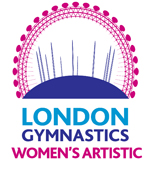                               TEAM WORKING ORDERChanges can be made before the 2 minute apparatus warm up by informing the Head Judge at the apparatus.  Only those gymnasts named on the form may be on the competition floor.VAULTBARSNumberGymnasts NameNumberGymnasts NameBEAMFLOORNumberGymnasts NameNumberGymnasts Name